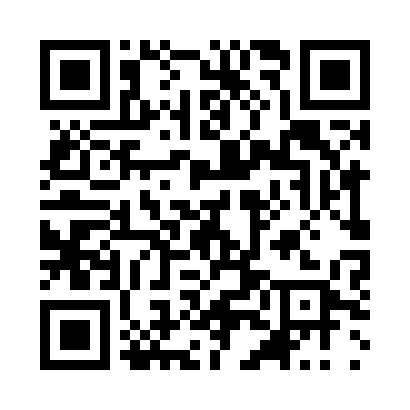 Prayer times for Kosharna, BulgariaWed 1 May 2024 - Fri 31 May 2024High Latitude Method: Angle Based RulePrayer Calculation Method: Muslim World LeagueAsar Calculation Method: HanafiPrayer times provided by https://www.salahtimes.comDateDayFajrSunriseDhuhrAsrMaghribIsha1Wed4:126:061:126:118:1810:052Thu4:106:051:126:128:1910:073Fri4:086:031:126:128:2010:084Sat4:066:021:126:138:2210:105Sun4:046:011:116:148:2310:126Mon4:025:591:116:148:2410:147Tue4:005:581:116:158:2510:158Wed3:585:571:116:168:2610:179Thu3:565:561:116:168:2710:1910Fri3:545:541:116:178:2910:2111Sat3:525:531:116:188:3010:2312Sun3:505:521:116:188:3110:2413Mon3:485:511:116:198:3210:2614Tue3:475:501:116:208:3310:2815Wed3:455:491:116:208:3410:3016Thu3:435:481:116:218:3510:3217Fri3:415:471:116:228:3610:3318Sat3:395:461:116:228:3710:3519Sun3:385:451:116:238:3810:3720Mon3:365:441:116:238:3910:3821Tue3:345:431:116:248:4010:4022Wed3:335:421:126:258:4110:4223Thu3:315:411:126:258:4210:4424Fri3:295:401:126:268:4310:4525Sat3:285:401:126:268:4410:4726Sun3:265:391:126:278:4510:4827Mon3:255:381:126:278:4610:5028Tue3:235:381:126:288:4710:5129Wed3:225:371:126:298:4810:5330Thu3:215:361:126:298:4910:5431Fri3:205:361:136:308:5010:56